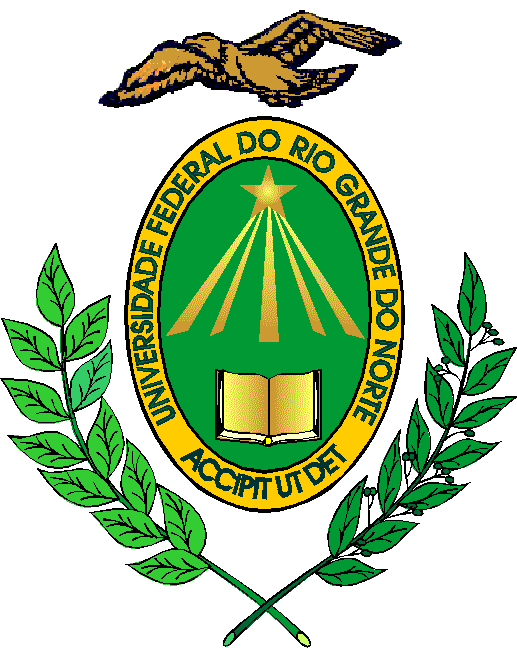 RESOLUÇÃO No 006/2015-CONSUNI, de 13 de maio de 2015.Homologa ato da Reitora praticado ad referendum deste Conselho, e aprova solicitação do Instituto Metrópole Digital – IMD quanto à prorrogação da vigência, até 31 de dezembro de 2015, da Resolução no 002/2012-CONSUNI, de 24 de abril de 2012, com a finalidade de garantir a tramitação da proposta de transformação do IMD em Unidade Acadêmica Especializada.	A REITORA DA UNIVERSIDADE FEDERAL DO RIO GRANDE DO NORTE, faz  saber que o Conselho Universitário - CONSUNI, no uso das atribuições que lhe confere o Artigo 14, Inciso VIII, do Estatuto da  UFRN,            CONSIDERANDO a Resolução no 002/2012-CONSUNI, de 20 de abril de 2012, publicada no Boletim de Serviço no 076/2012, de 24 de abril de 2012,           CONSIDERANDO o que consta no processo no 23077.017952/2015-69,             RESOLVE:	           Art. 1o Homologar o Provimento no 002/2015-R, de 10 de abril de 2015, baixado pela Reitora, e aprovar a solicitação do Instituto Metrópole Digital – IMD quanto à prorrogação da vigência, até 31 de dezembro de 2015, da Resolução no 002/2012-CONSUNI, de 24 de abril de 2012, com a finalidade de garantir a tramitação da proposta de transformação do IMD em Unidade Acadêmica Especializada.           Art. 2o Esta Resolução entra em vigor a partir da data de sua publicação, revogadas as disposições em contrário.Reitoria, em Natal, 13 de maio de 2015.Ângela Maria Paiva CruzREITORA